	8 июля 2021 года состоялся очередной выезд общественных наблюдателей с администрацией городского округа Спасск-Дальний в Детскую школу искусств для оценки текущей работы по ремонту школы, который реализуется в рамках программы национального проекта «Культура».	На сегодняшний день 2 и 3 этажи полностью готовы. На каждом из этажей установлены окна, двери, залит пол, в учебных классах реконструирована система отопления, выполнены работы по капитальному ремонту сантехнических приборов.	Сейчас активно идут работы на 1 этаже, лестничных площадка между этажами. Также рабочий процесс задействован и на улице, а именно: отмостка, фасад и гидроизоляция. Данные работы не позволят дождевым водам размывать почву, сохраняя фундамент здания в пригодном состоянии.	«Срок сдачи готового объекта- 1 сентября, но работы опережают график, поэтому дата сдачи может быть перенесена на середину августа»-поделился главный бригадир строительной бригады. 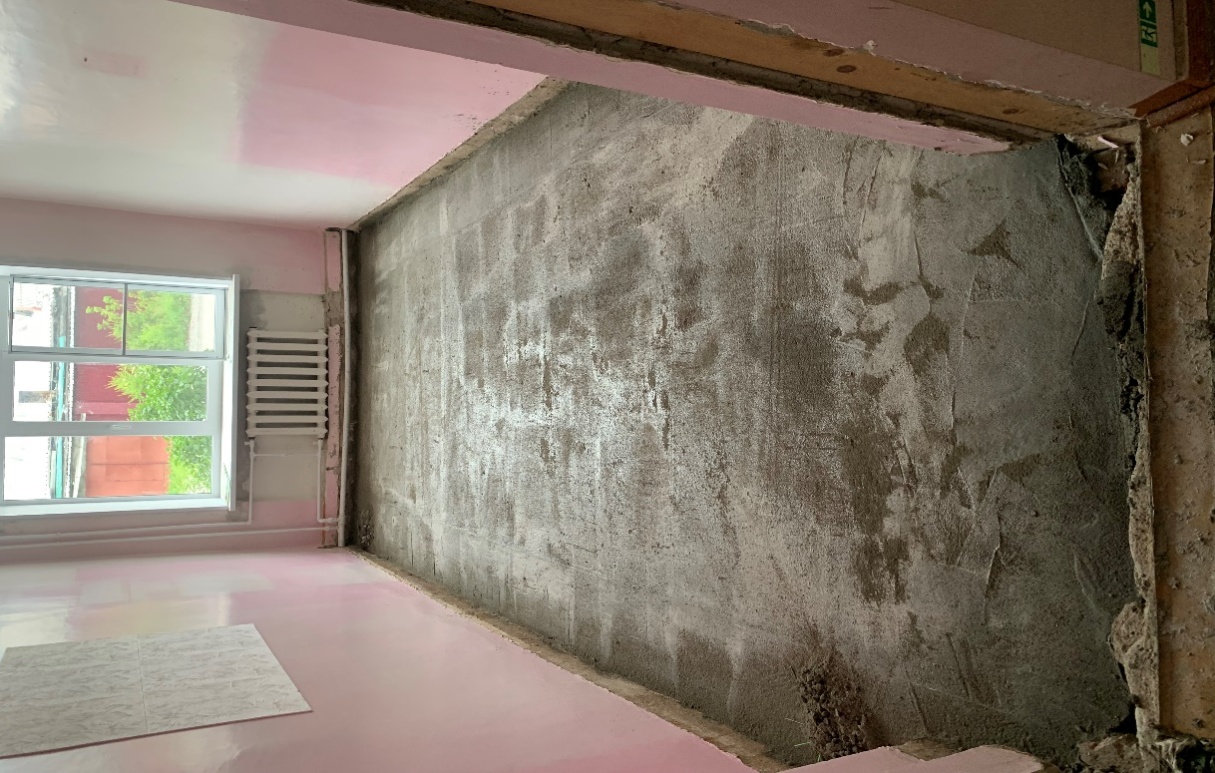 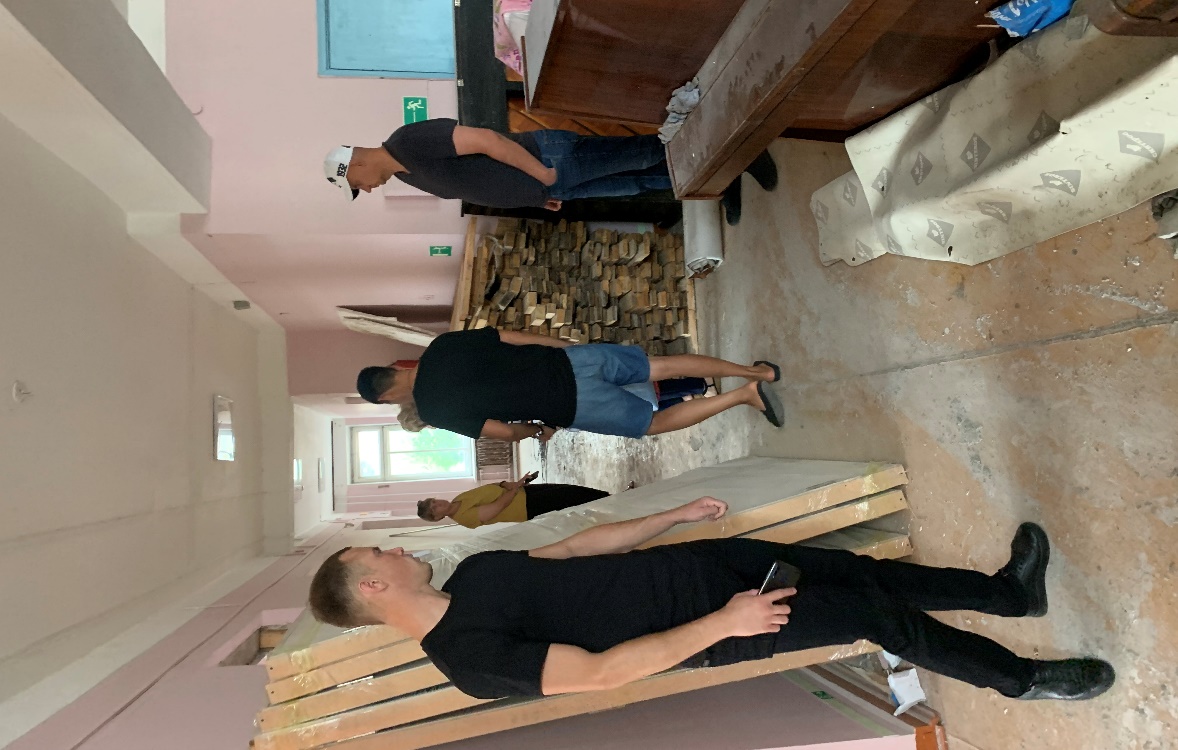 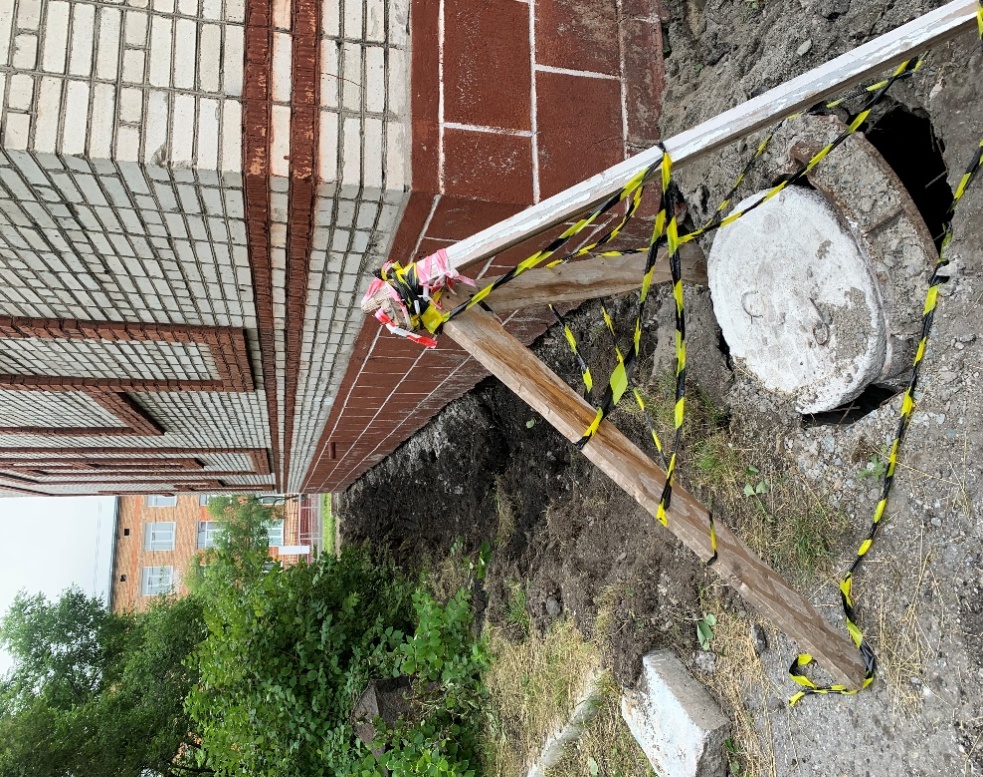 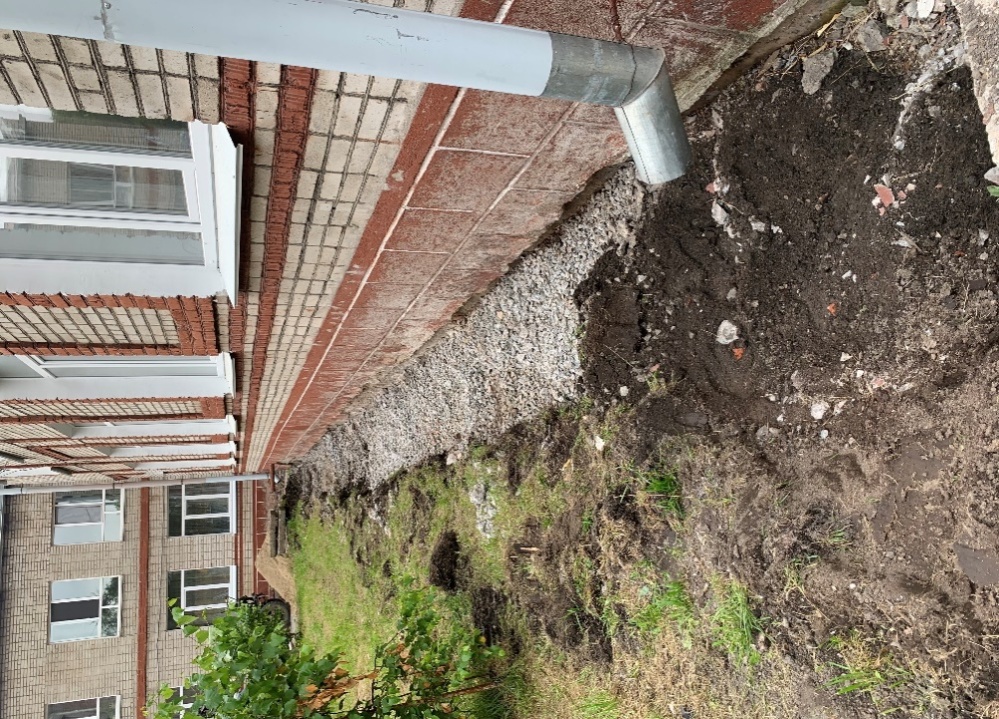 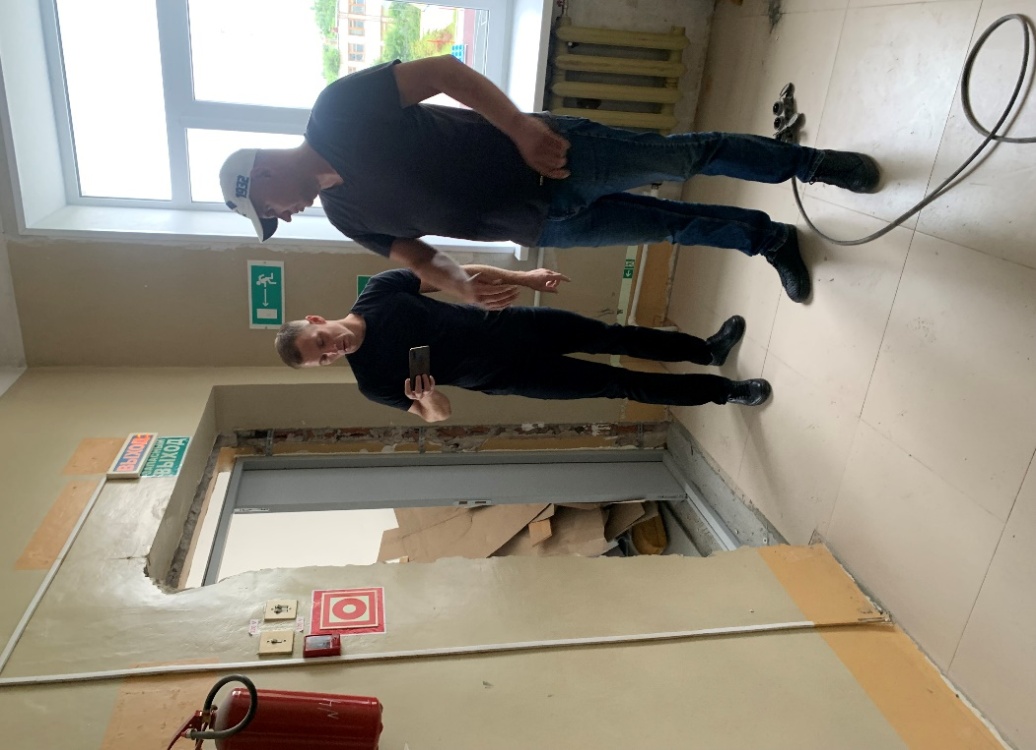 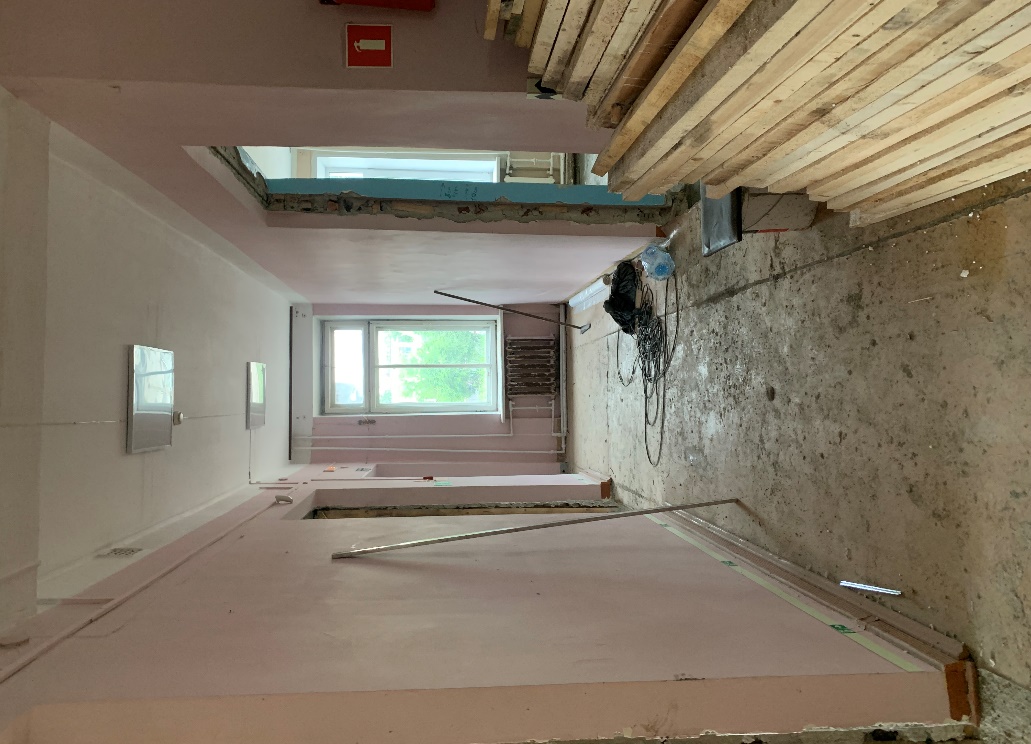 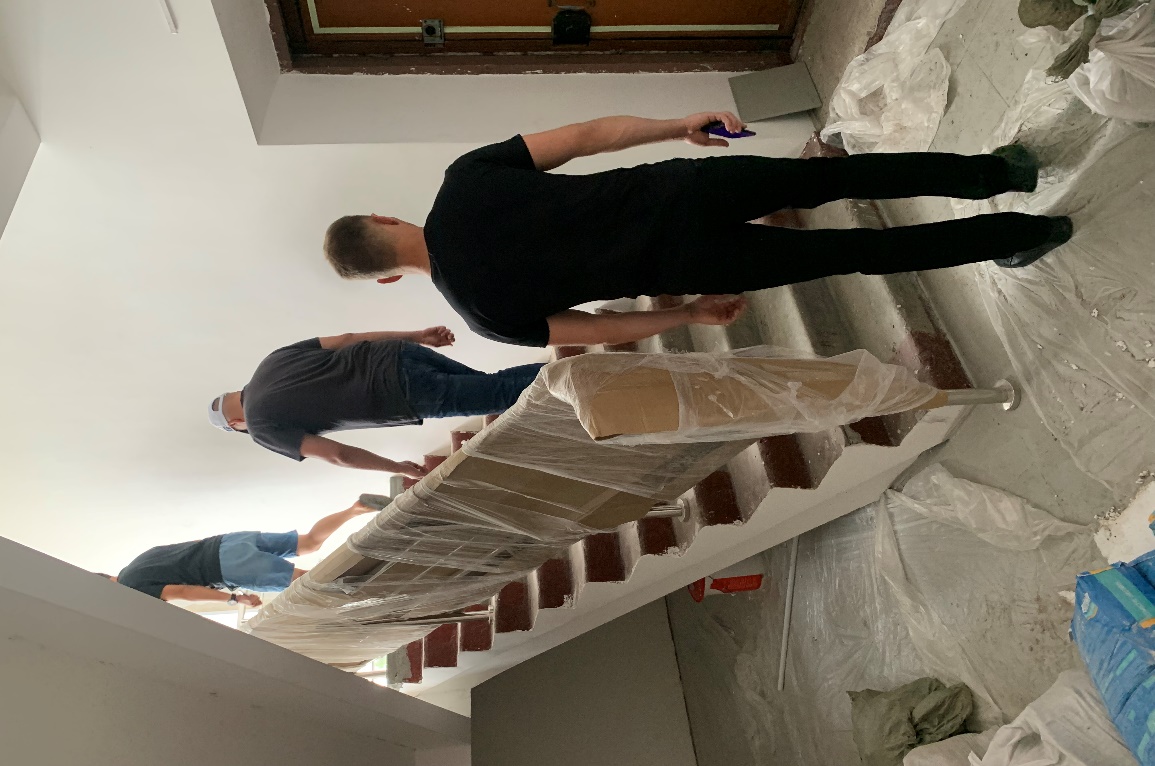 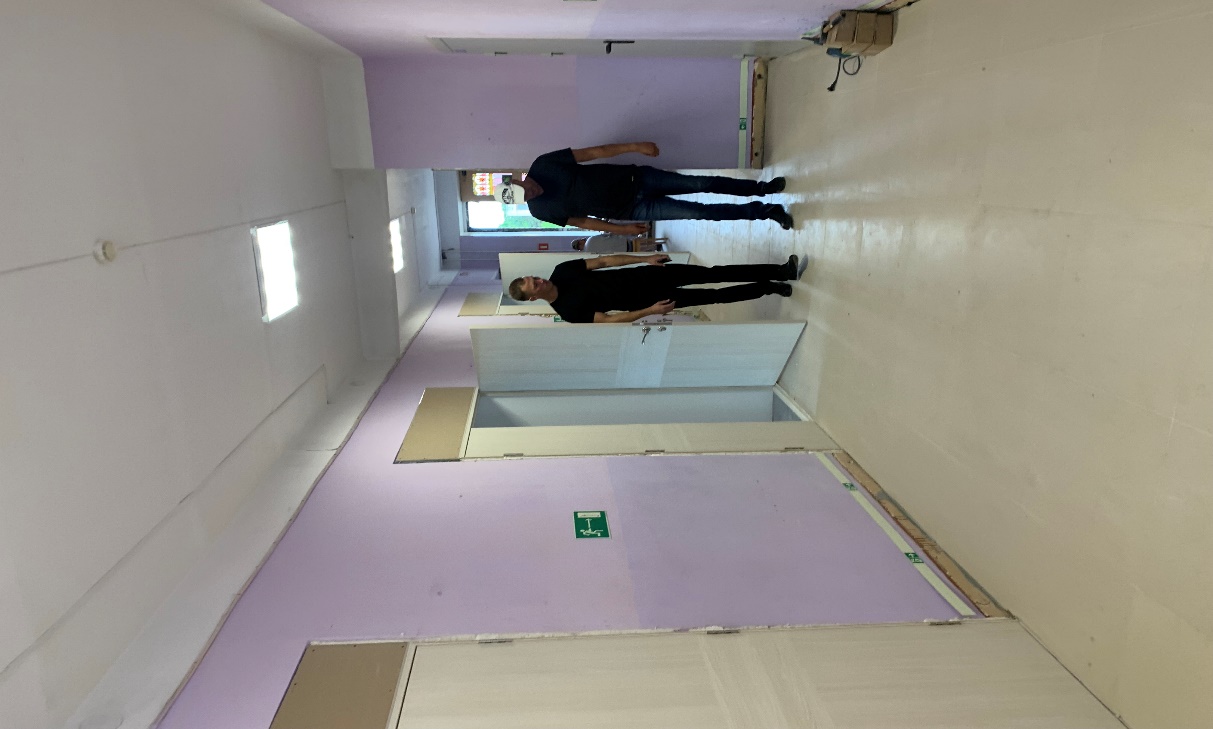 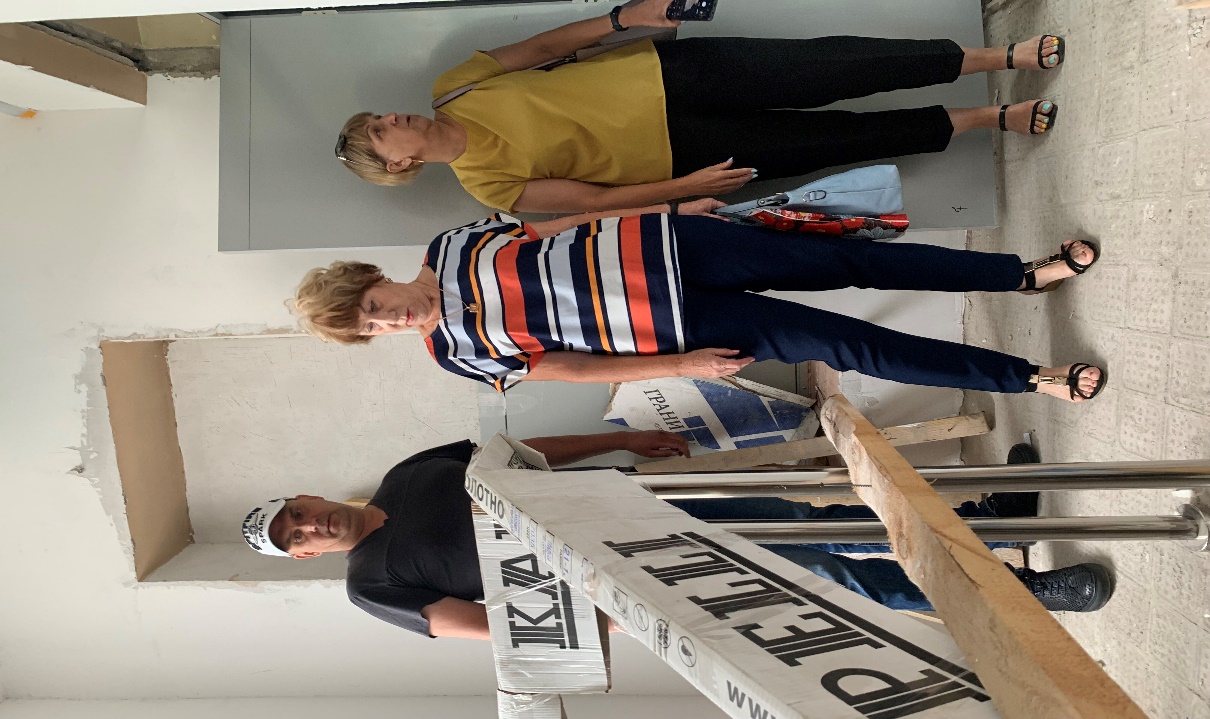 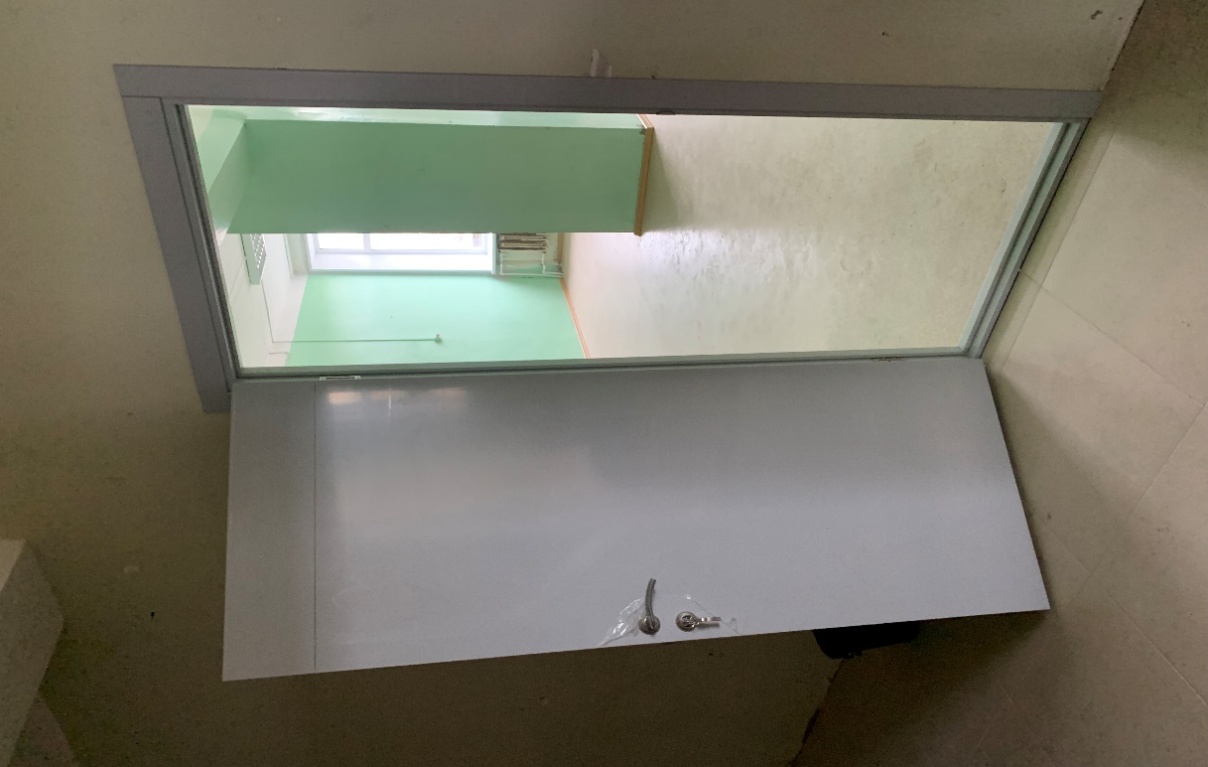 